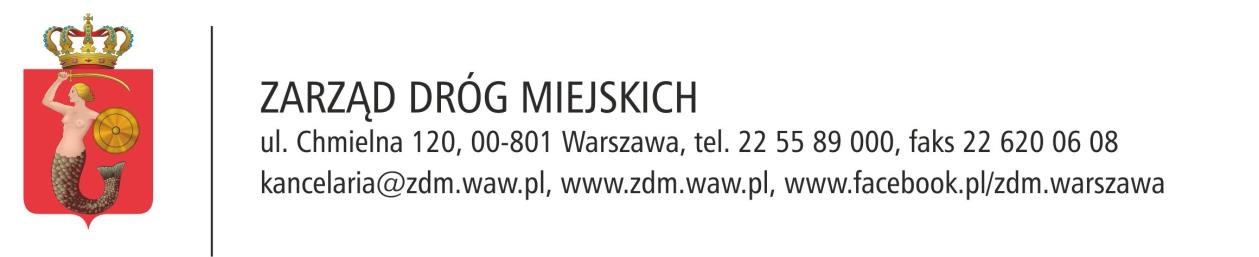 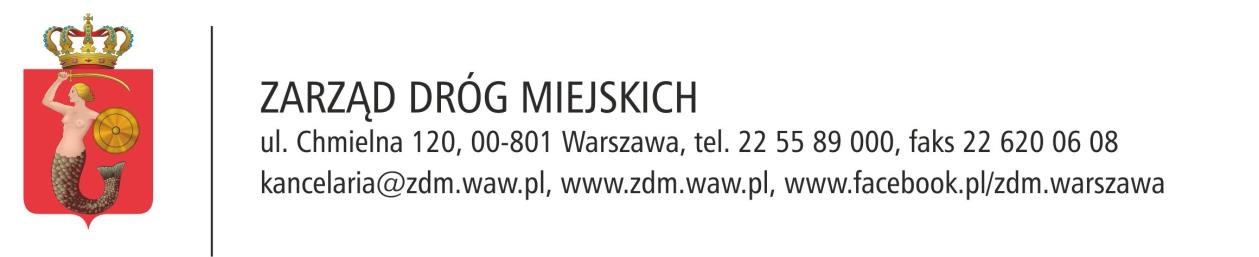 Program funkcjonalno-użytkowy 
„Budowa drogi rowerowej wzdłuż ul. Puławskiej” w zakresie przystosowania przestrzeni pod mostami ul. Puławskiej do ruchu rowerowego i pieszego.Lokalizacja obiektu:Przestrzeń pod obiektami 393 m1-m7 – mosty ul. Puławskiej oraz park SłużewieckiNa następujących działkach:Obręb 10421 – działka nr 6; 7; 8; 10Obręb 10414 - działka nr 21/1; 22; 23/4Kody Wspólnego słownika Zamówień CPV: 71320000-7 - Usługi inżynieryjne w zakresie projektowania 71322000-1 - Usługi inżynierii projektowej w zakresie inżynierii lądowej i wodnej 45111200-0 - Roboty w zakresie przygotowania terenu pod budowę i roboty ziemne45111300-1 - Roboty rozbiórkowe45233162-2 - Roboty budowlane w zakresie ścieżek rowerowych Zamawiający: 	Płatnik: Warszawa, kwiecień 2017CZĘŚĆ OPISOWAOrientacja na mapie województwa mazowieckiego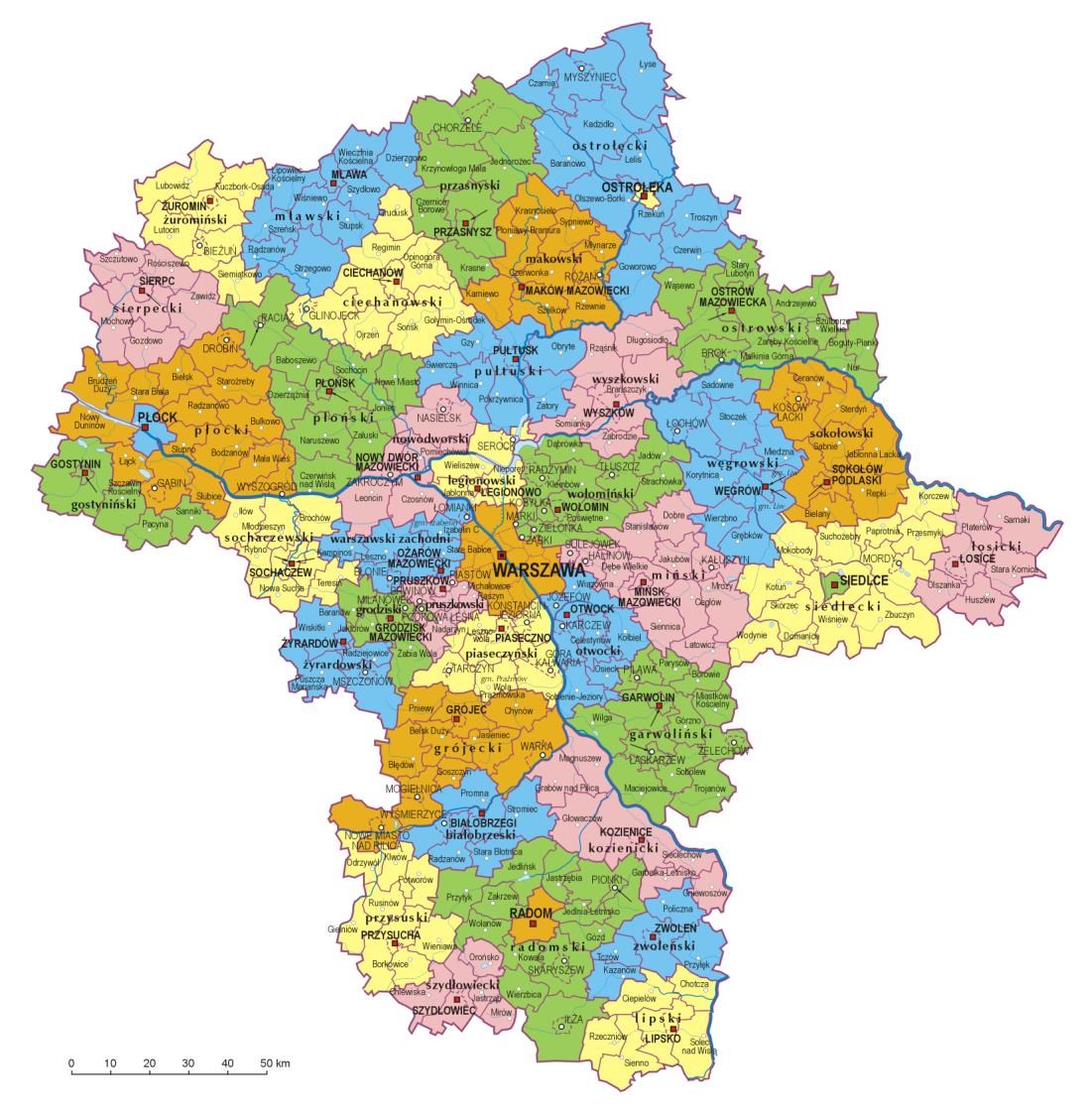 Orientacja na mapie administracyjnej Warszawy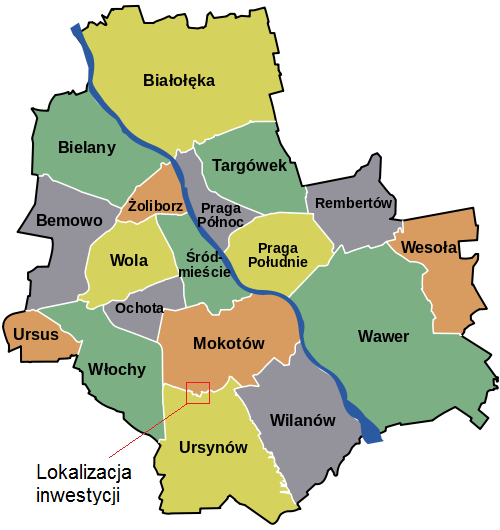 Opis ogólny przedmiotu zamówieniaInwestorem jest Miasto Stołeczne Warszawa, pl. Bankowy 3-5, 00-950 Warszawa, w imieniu i na rzecz którego działa Zarząd Dróg Miejskich, 
ul. Chmielna 120, 00-801 Warszawa. Inwestycja jest jednym z elementów projektu pn. „Rozwój sieci tras rowerowych Warszawy w ramach ZIT WOF – etap I” finansowanym ze środków Europejskiego Funduszu Rozwoju Regionalnego w ramach Regionalnego Programu Operacyjnego Województwa Mazowieckiego 2014-2020.  Ze względu na dofinansowanie Unii Europejskiej należy przestrzegać wszystkich obowiązków informacyjnych dla projektu realizowanego w ramach Regionalnego Programu Operacyjnego Województwa Mazowieckiego na lata 2014-2020, dołączonych do niniejszego programu funkcjonalno – użytkowego. Stan istniejącyPrzestrzeń pod mostami ul. Puławskiej została poddana przebudowie w 2014 roku. Obecnie przekrój poprzeczny ogranicza konstrukcja mostów z góry, przyczółki mostowe stanowią krawędź boczną, a spód jest wyłożony kamieniami (otoczaki) w zaprawie cementowej. Przybliżone wymiary i kształt przekroju podano w załączniku nr 4. Pod mostem nr 4 do koryta potoku obustronnie dochodzi odpływ wody deszczowej. Jej obecna konstrukcja uniemożliwia swobodne przejście ze strony wschodniej na zachodnią. Dokładny stan można wizualnie zobaczyć w Inwentaryzacji Fotograficznej stanowiącej załącznik nr 6 do niniejszego PFU.Przestrzeń poza mostami jest częścią parku Służewieckiego, dla którego ustalono miejscowy plan zagospodarowania przestrzennego oraz jest realizowany projekt rewitalizacji dofinansowywany z środków Unii Europejskiej. Charakterystyczne parametry określające wielkość obiektu lub zakres robótPrzedmiotem zamówienia jest przystosowanie przestrzeni pod mostami 
ul. Puławską do ruchu rowerowego oraz pieszego oraz dołączenie drogi rowerowej do istniejących ciągów pieszo-rowerowych. W szczególności należy zaprojektować i przebudować nawierzchnie przejścia pod mostami ul. Puławskiej zgodnie z załączoną koncepcją prowadzenia dróg oraz wytycznymi dla przekroju poprzecznego potoku Służewieckiego w obrębie mostów ul. Puławskiej.Planowaną w przejściu pod mostami drogę rowerową należy połączyć od strony wschodniej z chodnikiem przy zajezdni tramwajowej. Ze strony zachodniej należy połączyć drogę rowerową z istniejącym ciągiem pieszo – rowerowym wzdłuż ul. Puławskiej. Projekt przyłączeń powinien być tożsamy z załączoną koncepcją prowadzenia dróg rowerowych . Dodatkowo poza drogą rowerową przewidzianą po południowej stronie potoku Służewieckiego należy zaprojektować i wybudować ciąg pieszy o szerokości 2m po stornie północnej. Zakres opracowania jest zaznaczony na rysunku koncepcyjnym.Projektowana droga rowerowa musi spełniać następujące założenia i wymagania:Klasa dróg dla rowerów według Standardów projektowych i wykonawczych dla systemu rowerowego w m.st. Warszawie – główna; Nawierzchnia dla dróg rowerów:Na konstrukcji żelbetowej pod mostami – żywiczna Na dojazdach – beton asfaltowyWysokość krawężników na skrzyżowaniach w ciągu dróg dla 
rowerów – 0,00 m oraz brak elementów odwodnienia (rynsztoków, wpustów) na przejazdach dla rowerzystów z wyłączeniem obszarów przy 
dylatacyjnych (w tych miejscach wymagane jest zastosowanie elementów odwodnienia dostosowane do przejazdu rowerowego oraz zabezpieczone przed kradzieżą).Na zjazdach zachowanie ciągłości nawierzchni (brak krawężników poprzecznych) i niwelety dróg dla rowerów. Wysokość konstrukcyjna nawierzchni rowerowych i pieszych w przejściu pod mostami należy minimalizować, z uwagi na ograniczoną skrajnie wysokościową.Demontaż kamieni istniejącej nawierzchni należy prowadzić w sposób zapewniający ich ponowne wykorzystanie. Materiał odzyskany, nadający się do ponownego wykorzystania Wykonawca przetransportuje na teren magazynu Zarządu Dróg Miejskich przy ul. Gołdapskiej 7 w Warszawie.Należy zaprojektować i wykonać instalacje oświetleniową zgodnie z wytycznymi z załącznika nr 16.Parametry techniczne:Długość drogi rowerowej: ok. 286m w tym ok. 60m po wschodniej stronie ul. Puławskiej, 106m w przejściu pod mostami i 120m po stornie zachodniej ul. Puławskiej.Szerokość i lokalizacja drogi rowerowej zgodnie z koncepcją, i nie mniej niż 2m. Spadki podłużne zgodnie z koncepcja, mniejsze niż 6%. Spadki po stronie wschodniej mogą przekraczać 6% w przypadku zaistnienia takiej potrzeby. Maksymalny spadek według wytycznych nie może przekroczyć 15%.Skrajnia pionowa min 2,5m.Klasa drogi rowerowej – głównaObciążenie użytkowe: 4kN/m2Szczegółowy zakres prac:W części projektowejOpracowanie projektu budowalnego wraz z uzgodnieniami, odstępstwami, operatami itp. – 4 egz.Uzyskanie w imieniu Zamawiającego decyzji zezwalającej na budowę oraz dokonanie w imieniu Zamawiającego zawiadomienia Nadzoru Budowlanego o rozpoczęciu robót budowlanychOpracowanie projektu wykonawczego wraz 
z uzgodnieniami – 4 egz.Opracowanie projektu czasowej organizacji ruchu – 4 egz.Opracowanie projektu docelowej organizacji ruchu – 4 egz.Opracowanie projektu kolorystyki – 4 egz.Projekt zagospodarowania terenu – 4 egz.Specyfikacje techniczne, uwzględniające te przekazane przez Zamawiającego – 4 egz.Dokumentacja projektowa winna zawierać wszelkie obliczenia, opisy techniczne, plan sytuacyjny w skali 1:500, mapę do celów projektowych, uzgodnienia, klauzulę o kompletności dokumentacji.Dokumentacja winna być przekazana Zamawiającemu w formie papierowej i elektronicznej (pdf oraz edytowalnej).W części realizacji robótRoboty rozbiórkowe	Roboty fundamentowe,Roboty ziemne,Wykonanie deskowań,Roboty zbrojarskie,Roboty betoniarskie,Roboty montażowe,Roboty związane z wykonaniem i zabezpieczeniem antykorozyjnym konstrukcji stalowej,Roboty wykończeniowe,Roboty związane z wykonaniem instalacji elektrycznej oświetlenia,Roboty towarzyszące.Uzbrojenie terenu pokazane jest na mapie zasadniczej stanowiącej załącznik 
nr 1 i 2. Zgodnie z koncepcją istnieje konieczność prowadzenia ścieżki nad istniejącym uzbrojeniem terenu. Wykonawca zobowiązany jest uzgodnić projekt z właściwymi gestorami. W przypadku wystąpienia kolizji z instalacją niezinwentaryzowanym na mapie należy przystąpić do przebudowy danej instalacji, uzgodnionej wcześniej z Zamawiającym oraz podmiotem zarządzającym daną instalacją podziemną. Dopuszczalna jest zmiana projektu, pod warunkiem zachowania wszystkich wymagań obowiązujących dla projektu pierwotnego. Zamawiający w związku z taką przebudową dopuszcza również zmian zakresu prac, a w szczególności umowę i związane z nią wynagrodzenie.Konstrukcja nawierzchni drogi rowerowej pod motami musi posiadać wpusty poprzeczne umożliwiające swobodny odpływ wody do potoku Służewieckiego. Aktualne uwarunkowania wykonania przedmiotu zamówienia.Dokumentacja projektowa powinna być kompletna z punktu widzenia celu, któremu ma służyć oraz spełniać wymagania przepisów Prawa Budowlanego, przepisów techniczno – budowlanych tj. Rozporządzenia Ministra Transportu 
i Gospodarki Morskiej z dnia 30 maja 2000r. w sprawie warunków technicznych, jakim powinny odpowiadać drogowe obiekty inżynierskie i ich usytuowanie (Dz. U. nr 63 poz 735 z 2000 r z późń. zm.), wytycznych Standardów projektowych i wykonawczych dla systemu rowerowego w m.st. Warszawie stanowiące załącznik do Zarządzenia nr 2165/2012 Prezydenta m. st. Warszawy z dnia 1 marca 2012 r., Zarządzenia nr 1539/2016 Prezydenta m. st. Warszawy z dnia 12 października 2016 r. w sprawie tworzenia korzystnych warunków dla ruchu pieszego na terenie miasta stołecznego Warszawy, Rozporządzenia Ministra Transportu i Gospodarki Morskiej z dnia 2 marca 1999 r. w sprawie warunków technicznych, jakim powinny odpowiadać drogi publiczne i ich usytuowanie, przepisów powiązanych i norm.Roboty budowlane mają być wykonywane zgodnie z:- wytycznymi ujętymi w umowie oraz dokumentach stanowiących jej integralną część,- dokumentacją projektową uzgodnioną przez  Zamawiającego,- aktualnie obowiązującą wersją Prawa Budowlanego - innymi obowiązującymi przepisami prawa i normami.LokalizacjaMosty ul. Puławskiej zlokalizowana jest na terenie dzielnicy Mokotów m.st. Warszawy, w województwie mazowieckim. Lokalizacją obiektu pokazano na poniższym rysunku.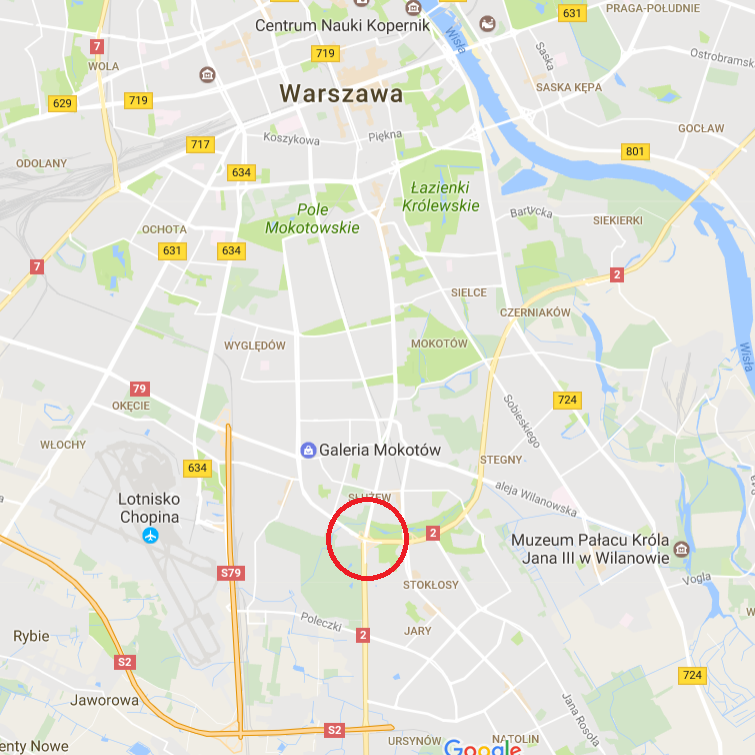 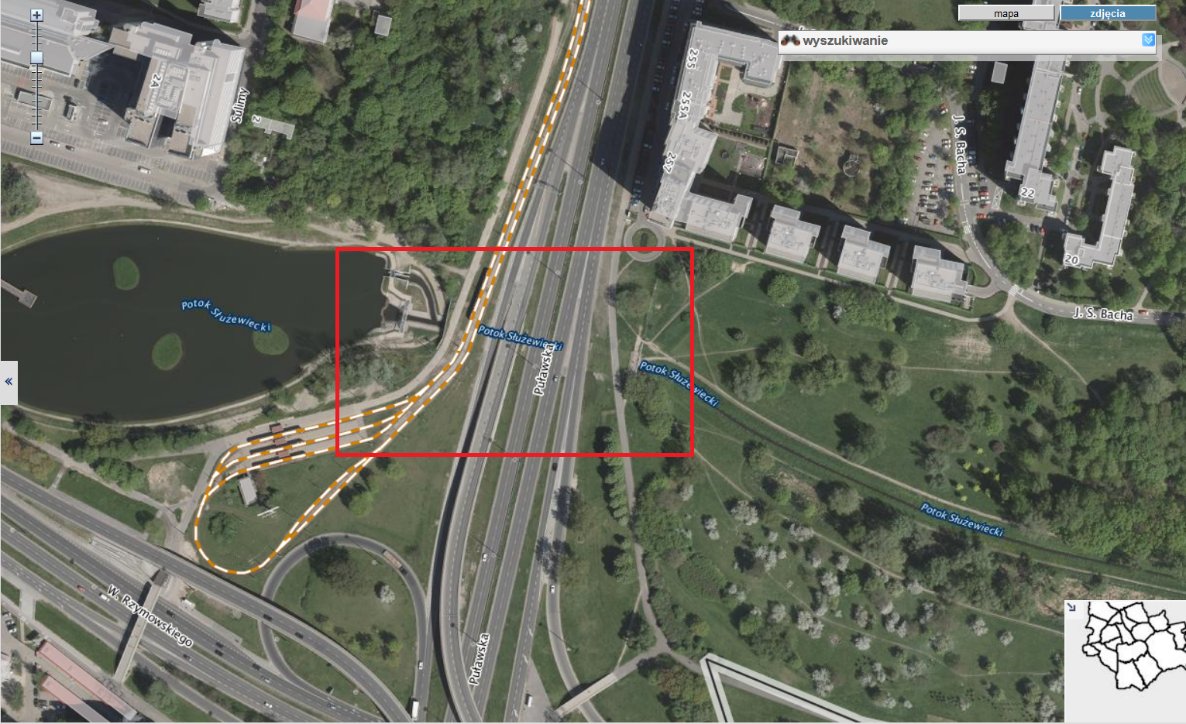 Dojazd pojazdów budowy do obiektu może odbywać się zarówno od strony północnej jak i południowej wzdłuż ul. Puławskiej. Nie dopuszcza się wykorzystania jezdni w obrębie węzła Puławska – Rzymowskiego do prac budowlanych.Zamknięcie ruchu na jezdniach w obrębie węzła Puławska - Rzymowskiego  jest niedopuszczalne. Planowane utrudnienia w ruchu należy uzgodnić z Zamawiającym. Projekt tymczasowej i stałej organizacji ruchu należy uzgodnić z Biurem Polityki Mobilności i Transportu, Wydziałem organizacji ruchu ZDM.Wykonawca powinien prowadzić prace w sposób minimalizujący ich negatywny wpływ na nieruchomości sąsiednie w tym w szczególności zabezpieczać teren przed pyleniem i rozproszeniem substancji i materiałów użytych do budowy.Po zakończeniu prac budowlanych wymagane jest:- Odtworzenie terenów porośniętych roślinnością krzewiastą i trawiastą. Prace odtworzeniowe będą polegały na odtworzeniu rzeźby terenu sprzed rozpoczęcia budowy i obsianiu jej trawą oraz wykonanie nasadzeń zastępczych rekompensujących wyciętą zieleń.- Zebranie i wywiezienie wszelkich resztek poremontowych oraz śmieci znajdujących się na i w pobliżu użyczonego terenu.Ogólne właściwości funkcjonalno-użytkowePrzedmiot niniejszego PFU jest fragmentem szerszego projektu 
p.t. „Budowa drogi rowerowej wzdłuż ul. Puławskiej”. Koncepcja przewiduje, aby projektowany fragment docelowo był integralną częścią drogi rowerowej na ul. Puławskiej. Skutkuje to takim projektowaniem, aby w przyszłości przyłączenie planowanych odcinków drogi rowerowej nie będącej przedmiotem zamówienia było możliwe w jak najłatwiejszy sposób.W przejściu pod mostami ul. Puławskiej należy od strony północnej poprowadzić ciąg pieszy o szerokości 2m z zachowaniem skrajni wysokościowej 2,5m. W szczególnych wypadkach, zgodnie z wytycznymi Standardów projektowych i wykonawczych dla systemu rowerowego w m.st. Warszawie stanowiące załącznik do Zarządzenia nr 2165/2012 Prezydenta m. st. Warszawy z dnia 1 marca 2012 r. dopuszcza się miejscowe zaniżenie skrajni. Zamawiający dopuści takie rozwiązanie w przypadku braku możliwości uzyskania skrajni pionowej 2,5 m pod warunkiem iż będzie to miejscowe i uzasadnione. Nie jest wymagane wychodzenie ciągiem piszmy poza obszar przejścia pod mostami ul. Puławskiej.Należy zaprojektować i wykonać konstrukcje drogi rowerowej pod mostami ul. Puławskiej po stornie południowej. Konstrukcja musi być zgodna z załączonymi wytycznymi.Należy przebudować istniejące poprzeczne wypusty instalacji odwadniającej znajdujące się pod mostami ul. Puławskiej, zachowując odprowadzenie wody.Drogę rowerowa należy wyprowadzić poza przestrzeń pod mostami i połączyć od strony wschodniej z chodnikiem przy zajezdni tramwajowej Wyścigi oraz z ciągiem pieszo – rowerowym od strony zachodniej.Prowadzenie dróg rowerowych musi być zgodne z załączoną koncepcją.Fragmenty dróg rowerowych na granicy zakresu opracowania należy tak zakończyć, aby połączenie z planowanymi odcinkami dróg rowerowych było jak najłatwiejsze.Jeżeli podczas robót planowane odcinki dróg rowerowych będą już wykonane należy się do nich dołączyć w ramach wynagrodzenia określonego w ofercie.Zgodnie z koncepcją prowadzenia dróg rowerowych po stornie wschodniej są drzewa, które należy przyciąć lub usunąć. Wykonawca jest zobowiązany do uzyskania niezbędnych pozwoleń na wycinkę drzew.Spadek podłużny w przejściu pod mostami ul. Puławskiej należy zachować.Reprofilacje ścian należy wykonać w pierwszej kolejności – w szczególności przed robotami żelbetowymi związanymi z budową konstrukcji drogi rowerowej. Opis wymagań Zamawiającego w stosunku do przedmiotu zamówieniaProjektWykonawca zobowiązany jest do wykonania projektu wykonawczego oraz budowlanego i uzgodnienia go u Zamawiającego. Projekt ten powinien być sporządzony zgodnie z wymaganiami określonymi  w Rozporządzeniu Ministra Transportu, Budownictwa i Gospodarki Morskiej z dnia 25 kwietnia 2012 r. w sprawie szczegółowego zakresu i formy projektu budowlanego.Opracowanie projektu budowlanego w ilości min 4 egz. w formie drukowanej
 i 1 egz. w formie elektronicznej – pdf.Projekt powinien zawierać opis, rysunki, szczegółowe specyfikacje techniczne odnoszące się do wszystkich remontowanych elementów oraz do wszystkich asortymentów robót i zastosowanych technologii.Wykonawca będzie zobowiązany do uzyskania w imieniu Zamawiającego decyzji zezwalającej na budowę, oraz wszelkich uzgodnień, decyzji i odstępstw  środowiskowych, wymaganych do przeprowadzenia robót.Kolorystykę obiektu należy uzgodnić z Biurem Architektury i Planowania Przestrzennego.Projekt OR na prowadzenie prac należy skoordynować z Biurem Koordynacji Inwestycji i Remontów w Pasie Drogowym, z którym konieczne jest uzgodnienie projektu czasowej organizacji ruchu. Dokumentacje projektową należy opracować z podziałem na branże.Wymagania ogólneParametry użytkowe drogi rowerowej nie mogą być niższe niż te przewidziane w koncepcji oraz w wytycznych zawartych w niniejszym Programie Funkcjonalno Użytkowym.Klasę drogi dla rowerów według Standardów projektowych i wykonawczych dla systemu rowerowego w m.st. Warszawie należy zaprojektować jako główną.Przygotowanie i zabezpieczenie terenu budowyTeren budowy związany z realizacją robot budowlanych winien być właściwie oznakowany i zabezpieczony przed dostępem osób nie związanych z prowadzeniem robot budowlanych na obiekcie.W czasie realizacji robot budowlano montażowych Wykonawca winien przewidzieć odpowiednie  zabezpieczenia miejsca prowadzonych prac w sposób, jaki jest wymagany zgodnie z obowiązującymi przepisami dla zachowania należytego bezpieczeństwa prowadzenia robot, łącznie z wykonaniem odpowiednich konstrukcji zabezpieczających dla prowadzenia robot. W trakcie wykonywania robot Wykonawca zabezpieczy tereny sąsiednie przed negatywnym wpływem prowadzonych robot i zanieczyszczeniem.Wykonawca we własnym zakresie i na swój koszt, zobowiązany jest do:Pozyskania odpowiednich odstępstw od przepisów, uzgodnień, zezwoleń i pozwoleń;Zapoznania się z odpowiednim wyprzedzeniem z położeniem terenu budowy, jego dostępności i innymi istotnymi szczegółami dla wykonania robót. Dotyczy to w szczególności obecności i położenia sieci, kabli i rur znajdujących się w obszarze działania wykonawcy, które to informacje może odczytać z dołączonej mapy zasadniczej oraz inwentaryzacji wysokościowej punktów przecięcia. Konieczność przebudowy wynikająca z kolizji z niezinwentaryzowanym uzbrojeniem terenu może być podstawą do zmiany umowy między Wykonawcą a Zamawiającym, w szczególności zmiany wynagrodzenia za wykonywane prace;Zabezpieczenia terenu budowy z zachowaniem najwyższej staranności i uwzględnieniem specyfiki Zamówienia oraz jego przeznaczenia;Pozyskania miejsca, zorganizowania placu budowy oraz jego likwidacji po zakończeniu budowy i doprowadzenia terenu do stanu pierwotnego wraz z naprawą ewentualnych szkód spowodowanych realizacją Robót objętych Przedmiotem Zamówienia na terenach sąsiadujących, z uwzględnieniem niezbędnych zmian wynikłych z przeprowadzanych Robót wynikających z Dokumentacji;zainstalowania dla potrzeb budowy wody, energii i innych potrzebnych do prowadzenia budowy mediów oraz ponoszenia kosztów ich zużycia w okresie realizacji robót;oznakowania terenu budowy;zorganizowania i zabezpieczenia terenu budowy oraz zapewnienia stałych warunków widoczności w dzień i w nocy tych elementów oznakowania, które są niezbędne ze względów bezpieczeństwa;zapewnienia stałego utrzymania porządku i czystości wewnątrz i bezpośrednio na zewnątrz placu budowy oraz utrzymania w stanie estetycznym ogrodzeń i obiektów tymczasowych budowy;zabezpieczenie sąsiednich obiektów i urządzeń na czas prowadzenia robót oraz dostępu do wszystkich posesji przez cały czas trwania robót;opracowanie planu bezpieczeństwa i ochrony zdrowia oraz zapewnienie właściwych warunków i bezpieczeństwa pracy i ochrony środowiska w miejscu robót i jego otoczeniu, zgodnie z opracowanym planem bezpieczeństwa i ochrony zdrowia;wywieszenie w widocznym miejscu informacji, o której mowa w art. 42 ust. 2 p. 2 Prawa Budowlanego.utrzymania terenu budowy i dróg dojazdowych w należytym stanie i usuwania na bieżąco zbędnych materiałów, odpadów, śmieci;zabezpieczenia istniejącej zieleni w sąsiedztwie prowadzonych robót i dbałości o przestrzeganie przepisów dotyczących ochrony środowiska;sprzątania ziemi (błota) i innych nieczystości spadających z pojazdów Wykonawcy lub jednostek jemu podległych i ponoszenia kosztów ewentualnych napraw uszkodzeń dróg wiodących na i w obrębie terenu budowy, wyrządzonych przez Wykonawcę;bieżącego usuwania pozostawionych przez siebie zbędnych materiałów, odpadów i śmieci z placu budowy  w sposób i w terminach wyznaczonych przez Kierownictwo Budowy pod rygorem poniesienia kosztów za sprzątanie; przed obciążeniem Wykonawcy kosztami i karą za sprzątanie będzie on wezwany na piśmie do uprzątnięcia terenu w odpowiednim terminie wyznaczonym przez Zamawiającego / Inspektora Nadzoru Inwestorskiego, z zagrożeniem, że po jego bezskutecznym upływie zostaną zastosowane środki przewidziane w niniejszym punkcie; wykonania i ustawienia tablic informacyjnych określonych w załączniku pt. Obowiązki informacyjne beneficjenta realizującego projekty w ramach Regionalnego Programu Operacyjnego Województwa Mazowieckiego na lata 
2014-2020ArchitekturaKolorystykę należy uzgodnić z Biurem Architektury Planowania Przestrzennego. Rozwiązania architektoniczne co do kształtu głównego ciągu ścieżki zaproponowane zostało w koncepcji prowadzenia dróg rowerowych stanowiących załącznik nr 3.KonstrukcjaKonstrukcja drogi rowerowej na gruncie opisana jest w pkt. 4.5.3. Droga rowerowa pod mostami musi się znaleźć na konstrukcji żelbetowej – fundament połączony monolitycznie z bariera żelbetową o minimalnej wysokości 1,2m. Co więcej, podczas projektowania należy zwrócić szczególną uwagę, aby zachować skrajnię wysokościową 2,5m między wierzchem drogi rowerowej, a najniższym punktem konstrukcji mostów. Warunki środowiskoweMateriały przewidziane do wbudowania muszą być dopuszczone do użycia w budownictwie mostowym i przeznaczone do pracy w klasie ekspozycji XF4 i XD3 (wg PN-EN 206-1) oraz o stopniu korozyjności środowiska C5-I (wg PN-EN ISO 12944-2). Materiały powinny charakteryzować się wysoką trwałość. W przejściu podziemnym należy przewidzieć możliwość całkowitego zalania konstrukcji. Należy używać materiałów odpornych na promieniowanie UV.Elementy betonowe – zgodnie z załączonymi SSTBeton do projektowanych konstrukcji musi spełniać następujące parametry: minimalna klasa C30/37 (wg. PNEN 206-1), mrozoodporności F150 (wg. PN EN 206-1), odporność na penetrację wody pod ciśnieniem 40 mm (wg. PN-EN 12390-8) lub nasiąkliwość poniżej 5% (wg. PN -99/S-10040), wodoszczelność W8 (wg. PN EN 206-1). Wymaga się aby powierzchnie stykające się z gruntem były wykonane z elementów żelbetowych i zostały zabezpieczone powłokami przeciwwilgociowymi z wyciągnięciem ich 10 cm ponad powierzchnię terenu. Wykończenie powierzchni elementów konstrukcyjnych przez wykonanie powłok ochronnych ustroju niosącego i przyczółków zgodnie z PN-EN 1504-2:2006 i PN-EN 1504-7:2007 i PN-EN ISO 12944-5.Konstrukcja nawierzchni drogi rowerowej na gruncie: Nawierzchni mineralno-bitumiczne muszą spełniać wymagania określone  w Zarządzeniu nr 5523/2010 Prezydenta m.st Warszawy w sprawie standardów projektowych i wykonawczych dla systemu rowerowego w m. st. Warszawa oraz musi być zaprojektowana na przeniesienie obciążenia tłumem 5 kN/m2 i pojazdem serwisowy o masie 3,5t. Nawierzchnia musi spełniać również warunki określone w Rozporządzeniu Ministra Transportu i Gospodarki Morskiej z dnia 2 marca 1999 r. w sprawie warunków technicznych, jakim powinny odpowiadać drogi publiczne i ich usytuowanie i Rozporządzeniu Ministra Transportu i Gospodarki Morskiej z dnia 30 maja 2000 r. w sprawie warunków technicznych, jakim powinny odpowiadać drogowe obiekty inżynierskie i ich usytuowanieKonstrukcja nawierzchni chodnika Obrzeża od strony potoku należy wykończyć obrzeżem betonowym na ławie żelbetowej.Nawierzchnie drogi rowerowej pod mostami na konstrukcji żelbetowejNawierzchnię na konstrukcji żelbetowej należy zaprojektować jako nawierzchnię z żywic chemoutwardzalnych o grubości 6 mm z warstwą pływającą, spełniającą wymagania Rozporządzenia Ministra Transportu i Gospodarki Morskiej z dnia 30 maja 2000 r. w sprawie warunków technicznych, jakim powinny odpowiadać drogowe obiekty inżynierskie i ich usytuowanie, zwłaszcza w zakresie ścieralności oraz szorstkości nawierzchni. Nawierzchnia będzie poddawana ścieraniu głównie przez hamowanie rowerami. Kolor nawierzchni należy uzgodnić z Wydziałem Zrównoważonej Mobilności, ZDM. Kolor nawierzchni należy uzyskać poprzez barwienie żywicy. Izolacjo-nawierzchnia na betonie musi być wykonana przed montażem balustrad celem zachowania jej ciągłości. Nie dopuszcza się mocowania balustrad poprzez zatopienie słupków w konstrukcji betonowej.InstalacjeOświetlenieOświetlenie należy zaprojektować i wykonać zgodnie z załączoną koncepcją. Parametry oświetlenia podane w koncepcji należy traktować jako wymagania minimalne.OdwodnienieOdwonienie dróg rowerowych na gruncie należy realizować zgodnie z „Wytycznymi do planowania, projektowania i utrzymania dróg rowerowych w m.st. Warszawie”. Odwodnienie odcinka pod mostami należy zrealizować poprzez spadek poprzeczny w kierunku potoku Służewieckiego oraz wykonania wpustów w ścianie żelbetowej umożliwiające swobodny przepływ wody do potoku. Wykonawca w cenie ofertowej uzyska decyzje wodnoprawne, środowiskowe, niezbędne do realizacji zadania.Zabezpieczenia antykorozyjneZabezpieczenie konstrukcji betonowej – zgodnie z załączonymi SSTWymaga się wykonanie warstwy antygraffiti. Konstrukcję należy zabezpieczyć powłokami malarskimi gr 0,3 - 1 mm.Oznakowanie poziomeOznakowanie poziome ścieżki rowerowej należy wykonać masą chemoutwardzalną do nakładania gr. 1 mm – zgodnie z Dz.U.2003 Nr 220 poz. 2181 (tabela 1.3) w sprawie szczegółowych warunków technicznych dla znaków drogowych poziomych i warunków ich umieszczania na drogach. Znaki muszą być płaskie celem zwiększenia komfortu jazdy. Prowadzenie pracWykonawca zobowiązany jest wykonywać Przedmiot Zamówienia zgodnie z Umową i ponosi odpowiedzialność za kompletne, wysokiej jakości i terminowe wykonanie Zamówienia oraz za jego zgodność 
z przepisami ustawy Prawo Budowlane, przepisami wykonawczymi do tej ustawy i innymi przepisami dotyczącymi realizacji robót budowlanych, w tym przepisów dotyczących ochrony środowiska, Prawem Wodnym oraz z polskimi normami, certyfikatami i aprobatami technicznymi, a także ogólnie uznanymi zasadami sztuki budowlanej.Wykonawca przeprowadzi roboty projektowe oraz budowlane 
z uwzględnieniem wymagań określonych w niniejszym Programie Funkcjonalno Użytkowym, w koncepcji projektowej, w Umowie, 
w ogólnych warunkach umowy oraz w SST.Wykonawca zobowiązany jest oznaczać dokumentacje projektową i wykonawczą zgodnie z załącznikiem pt. Obowiązki informacyjne beneficjenta realizującego projekty w ramach Regionalnego Programu Operacyjnego Województwa Mazowieckiego na lata 2014-2020.Roboty budowlane oraz projektowe należy wykonać zgodnie 
z Rozporządzeniem Ministra Transportu i Gospodarki Morskiej z dnia 30 maja 2000r. w sprawie warunków technicznych, jakim powinny odpowiadać drogowe obiekty inżynierskie i ich (Dz. U. nr 63 poz 735 
z 2000 r z późń. zm.).Wykonawca wykona we własnym zakresie wszelkie roboty i czynności towarzyszące, w tym wynikające z organizacji ruchu na czas wykonywanych robót, dostępu do miejsca robót, wykonania zaplecza, poboru prądu i wody. Roboty powinny być prowadzone zgodnie 
z zasadami BHP, ochrony środowiska i obowiązującymi przepisami.Organizacja robót musi być zgodna z opracowanym przez Wykonawcę i uzgodnionym z Inżynierem Ruchu m. st. Warszawy projektem organizacji ruchu oraz z wymaganiami technologicznymi.Wszelkie materiały z rozbiórki stają się własnością Wykonawcy.Wykonawca uwzględni w koszcie realizacji prowadzenie prac w systemie 24/7 tj 24 h/dobę przez 7 dni w tygodniuMinimalna grubość powłoki cynkowej ogniowej (metodą zanurzeniową) 70 μm.Łączniki – wymagana grubość powłoki 70 μm (możliwość nakładania powłok wysokocynowych o zawartości min 96 % cynku – w celu uzyskania grubości  zabezpieczenia na łącznikach. Wykonawca będzie informował Inspektora Nadzoru Inwestorskiego 
i osobę koordynującą z ramienia Zamawiającego z 3 dniowym wyprzedzeniem o planowanych odbiorach poszczególnych robót.Każdy element konstrukcji lub wykończenia podlega odbiorowi.Sporządzenie wszelkich niezbędnych, posiadających odpowiednie uzgodnienia, projektów technologicznych robót towarzyszących, wymaganych przepisami, wszelkie prace pomocnicze, konieczne do zrealizowania Zamówienia, a także koszt wykonania i utrzymania rusztowań oraz urządzeń użytych do wznoszenia obiektu, leżą po stronie WykonawcyWykonawca winien wykonywać Zamówienie na własną odpowiedzialność i w ramach własnego przedsiębiorstwa i nie może powierzyć wykonania całości lub części Robót osobom trzecim bez uprzedniej pisemnej zgody Zamawiającego. Wykonawca ponosi całkowitą odpowiedzialność za działania i zaniechania Podwykonawców, którym powierzył wykonanie całości lub części Robót, tak jak za własne działania lub zaniechania.Wykonawca winien podczas wykonywania Zamówienia oraz usuwania wad:podjąć wszelkie racjonalne kroki w celu ochrony środowiska na terenie budowy i poza nim oraz w celu uniknięcia szkód lub uciążliwości dla osób i dóbr publicznych lub innych negatywnych skutków wynikających z jego działania;ponosić odpowiedzialność za zgodne z przepisami 
i bezpieczne składowanie i przechowywanie swoich materiałów i urządzeń oraz odpadów;wykonać (jeśli jest to konieczne) na własny koszt odprowadzenie wód opadowych mogących mieć negatywny wpływ na jego Roboty;odpowiednio zabezpieczać i ponosić odpowiedzialność za bezpieczeństwo swoich konstrukcji i rusztowań i ich odpowiednie stosowanie;stosować się do wymogów wynikających z polis ubezpieczeniowych.Wykonawca przeprowadzi na swój koszt wszelkie wymagane przepisami i normami próby oraz badania wyrobów budowlanych, surowców, materiałów i urządzeń stosowanych przez niego na Budowie (zwanych dalej Wyrobami) a także dostarczy dokumenty potwierdzające ich wykonanie przez uprawnione jednostki. Najpóźniej w dniu poprzedzającym dzień dostarczenia na teren budowy, Wykonawca zobowiązany jest dostarczyć Zamawiającemu - w formie i zakresie wymaganym odpowiednimi przepisami - odpowiednie dokumenty dopuszczające do stosowania w budownictwie wszelkich Wyrobów oraz aprobaty techniczne, atesty, certyfikaty i deklaracje zgodności na wbudowywane Wyroby, przy czym okres ważności tych dokumentów winien wykraczać poza przewidywany termin odbioru końcowego inwestycji.Wszelkie prace ulegające zakryciu podlegają odbiorowi przez Zamawiającego.Wykonawca jest zobowiązany do zawiadamiania Zamawiającego o wykonaniu Robót zanikających lub ulegających zakryciu w terminie umożliwiającym ich odbiór. W przypadku niedopełnienia powyższego obowiązku Wykonawca jest zobowiązany na żądanie Zamawiającego do odkrycia na własny koszt zakrytych robót, celem umożliwienia dokonania odbioru. Zamawiającemu przysługują 3 dni robocze na dokonanie odbioru.Wykonawca zabezpieczy na własny koszt i odpowiedzialność efekty swoich Robót przed uszkodzeniem, utratą lub zabrudzeniem do chwili odbioru Zamówienia przez Zamawiającego. Na żądanie Zamawiającego zabezpieczenie winno być utrzymywane także po dokonaniu takiego odbioru.Wykonawca jest zobowiązany do wykonywania na własny koszt bieżącej obsługi geodezyjnej.Wykonawca zobowiązuje się do przerwania Robót na taki okres i w takim zakresie, w jakim Zamawiający uzna to za konieczne oraz do odpowiedniego zabezpieczenia Robót na czas przerwy. W przypadku gdy przerwa w realizacji przedmiotu Umowy wyniknie z przyczyn leżących po stronie Zamawiającego lub wskutek działania siły wyższej - koszty zabezpieczenia Robót poniesie Zamawiający na podstawie kosztorysu sporządzonego przez Wykonawcę według stawek zatwierdzonych przez Zamawiającego. W przypadku gdy przerwa w realizacji przedmiotu Umowy wyniknie z przyczyn leżących po stronie Wykonawcy - koszty zabezpieczenia Robót poniesie Wykonawca. W przypadku nie zabezpieczenia przez Wykonawcę Robót na czas ich przerwania Zamawiający ma prawo wykonać te zabezpieczenia we własnym zakresie, a poniesionymi kosztami obciąży Wykonawcę.Wykonawca zobowiązuje się do stosowania takiej organizacji Robót, jaka odpowiada wymaganiom władz administracyjnych 
i samorządowych oraz uzasadnionym wymaganiom właścicieli i użytkowników nieruchomości sąsiadujących z terenem Budowy, między innymi w celu zapewnienia możliwie najmniejszej uciążliwości tych Robót. Wykonawca zgłosi do właściwego Geodety przypadki zniszczenia lub uszkodzenia kolidujących punktów osnowy geodezyjnej, a następnie odtworzy te punkty w terenie.Wykonawca, we własnym zakresie i na swój koszt, zobowiązany jest do:likwidacji szkód wyrządzonych osobom trzecim na placu budowy i na terenie przyległym do placu budowy, na skutek działalności własnej lub swoich podwykonawców, w stopniu całkowicie zwalniającym od tej odpowiedzialności Zamawiającego; Wykonawca ponosi wszelką odpowiedzialność za w/w szkody;ponoszenia odpowiedzialności za naruszenie przepisów dotyczących ochrony środowiska na terenie budowy i na terenie przyległym do placu budowy w stopniu całkowicie zwalniającym od tej odpowiedzialności Zamawiającego;stosowania sprzętu, który nie spowoduje hałasu i wibracji ponad dopuszczalne normy; badanie zgodności hałasu 
z wielkościami normowymi leży po stronie Wykonawcy;zastosowania środków organizacyjnych i technicznych w celu ochrony środowiska gruntowo – wodnego przed zanieczyszczeniami ropopochodnymi pochodzącymi od pracujących maszyn oraz materiałami pochodzącymi 
z rozbiórki jak i budowy;Dokonywania wyłączeń i włączeń budowanych 
i przebudowywanych sieci do sieci istniejącej;Wykonawca zapewni nadzór techniczny ze strony odpowiednich służb w celu prawidłowego prowadzenia robót.Wykonawca będzie prowadził bieżącą inwentaryzację wykonanych Robót.Po stronie Wykonawcy leży wykonanie na własny koszt wszystkich niezbędnych badań, testów i prób oraz wykonanie niezbędnego rozruchu urządzeń i instalacji umożliwiających należyte wykonanie Umowy i użytkowanie Obiektu.Wykonawca jest wytwórcą odpadów powstałych w wyniku realizacji przedmiotu umowy. Wykonawca, jako wytwórca odpadów zobowiązany jest do postępowania z odpadami zgodnie z obowiązującymi przepisami prawa, a w szczególności zgodnie z ustawą z dnia 14 grudnia 2012 r. o odpadach (Dz. U. z 2013 r. poz. 21 ze zm.) i ponosi pełną odpowiedzialność za gospodarowanie wytworzonymi przez siebie odpadami. Wykonawca zapewni miejsca wywiezienia destruktu asfaltowego, gruzu betonowego i innych materiałów niebezpiecznych pochodzących z rozbiórki, zgodnie z zasadami utylizacji i składowania materiałów odpadowych określonymi w Ustawie z dnia 
14 grudnia 2012 r. o odpadach (tekst jednolity: Dz.U.2013 poz 21 
z późniejszymi zmianami).Wykonawca pokryje koszty obsługi służb pomocniczych 
i branżowych nadzorów technicznych.Wykonawca sporządzi dokumentację fotograficzną Terenu Robót przez rozpoczęciem Robót oraz po zakończeniu Robót w Terenie i przekazanie jej wraz z dokumentacją powykonawczą.Wykonawca jest w pełni odpowiedzialny za zniszczenia elementów sąsiadujących będących na gwarancji. W przypadku uszkodzenia elementu będącego na gwarancji Wykonawca zobowiązuje się do jego naprawy i udzielenia gwarancji na okres 36 miesięcy od dnia dokonania naprawy. Zamawiający może dokonać w okresie gwarancji wykonania zastępczego, w przypadku braku naprawy po wezwaniu do jej dokonania. W takim przypadku obowiązują prawa Zamawiającego wynikającego z zabezpieczenia należytego wykonania umowy tak jakby naprawiane elementy były jej podstawowym przedmiotem.Wykonawca, we własnym zakresie i na swój koszt, zobowiązany jest do opracowania, uzgodnienia i wprowadzenia czasowej organizacji ruchu wraz z wykonaniem i uruchomieniem jej technicznych elementów oraz jej utrzymanie przez cały czas trwania budowy wraz z niezbędnymi jej zmianami zależnymi od cyklu realizacji budowy; po zakończeniu prac Wykonawca zobowiązany jest do usunięcia elementów czasowej organizacji ruchu, aktualizacji projektu i wprowadzenia organizacji docelowej.Wykonawca uzgodni projekt Czasowej Organizacji Ruchu z Biurem Koordynacji Inwestycji.W przypadku zmian w harmonogramie rzeczowo finansowym opracowanym przez Wykonawcę spowodowanych koniecznością jego uaktualnienia, Wykonawca przekaże kopię uaktualnionego harmonogramu wraz z uzasadnieniem, za każdym razem, gdy ulegnie on zmianie. Zmiany muszą być zatwierdzone przez Zamawiającego. Zamawiający mogą odrzucić zmiany harmonogramu przedstawione przez Wykonawcę.Dokumentacja powykonawczaWykonawca zobowiązany jest do sporządzenia dokumentacji powykonawczej zawierającej następujące elementy:wykaz przekazanej dokumentacji (spis),szczegółowy opis wykonanych prac z podziałem na poszczególne elementy,  podaniem dokładnej nazwy i producenta użytych materiałów oraz opisem zastosowanej technologii,dokumentacje projektową wraz pozwoleniami uzgodnieniami, zmianami naniesionymi kolorem czerwonym,dziennik budowy/robót,protokoły z przeprowadzonych badań i pomiarów (np. badania mrozoodporności, wytrzymałości na ściskanie betonu, badanie przyczepności zaprawy naprawczej do starego betonu, pomiary geodezyjne, badanie równości nawierzchni itd.),dokumentację utylizacji materiałów,pisemne oświadczenie Wykonawcy (Kierownika Budowy / Robót) o zakończeniu budowy / robót oraz o prawidłowości ich wykonania,oświadczenie Kierownika Budowy / Robót o uporządkowaniu terenu na którym prowadzono prace jak i terenów przyległych,protokół odbioru ZOM – dot. zieleni,projekt czasowej organizacji ruchu,protokoły odbioru przyłączy oraz oświetlenia,wszelkie inne uzgodnienia wymagane odrębnymi przepisami.deklaracje zgodności na wbudowane materiały,protokoły przekazania terenu,geodezyjnej inwentaryzacji powykonawczej,dzienniki obmiarów,pozwolenia na użytkowanie,dokumentację fotograficzną na płycie CD ROM, uwzględniającą stan istniejących elementów przed rozpoczęciem i po zakończeniu robót.Wykonawca przekażę Zamawiającemu jeden egzemplarz dokumentacji powykonawczej w wersji papierowej oraz jeden egzemplarz w wersji elektronicznej (na płycie CD/DVD lub na przenośnym nośniku danych).Część InformacyjnaInformacje ogólneDla terenu uchwalono MPZP z dnia 14czerwca 2007 roku na podstawie uchwały nr XI/315/2007 rady Miasta Stołecznego Warszawy.Wykonawca jest zobowiązany uzyskać stosowne uzgodnienia, decyzje i umowy lub zezwolenia na prowadzenia prac z właścicielami i zarządcami terenów, na których prowadzone będą prace i terenów wykorzystywanych przez Wykonawcę w trakcie budowy. Wykonawca poniesie koszty z tym związane.Wykonawca jest zobowiązany do wykonania dokumentacji fotograficznej przed przystąpieniem do wykonywania robot, dokumentowania prac ulegających zakryciu oraz prac zakończonych. Dokumentację fotograficzną załączy do dokumentacji powykonawczej. Teren przyległy należy przywrócić do stanu istniejącego.Stan prawny nieruchomościIstniejący oraz planowany obiekt położony jest na następujących działkach:Wykonawca otrzyma od Zamawiającego prawa do dysponowania wyżej wyszczególnionymi działkami na potrzeby prac budowlanych z wyłączeniem działki nr 21/1 z obrębu 1-04-14, do uzyskania której wymagane jest uzyskanie odstępstw od zakazów określonych w Prawie Wodnym wraz z uzyskaniem pozwolenia wodnoprawnego. Wykonawca, po uzyskaniu niezbędnych dokumentów wraz z pozwoleniem wodnoprawnym wystąpi do Wojewódzkiego Zarządu Melioracji i Urządzeń Wodnych w Warszawie lub Regionalnego Zarządu Gospodarki Wodnej z wnioskiem o zawarcie umowy użytkowania gruntów.Przepisy prawne związane z projektowaniem i wykonaniem robót budowalnych.Wykonawca przeprowadzi obliczenia konstrukcji na podstawie norm wg kolejności:PPN-EN 1990 – Eurokod – Podstawy projektowania konstrukcji;PN-EN 1991 – Eurokod 1 – Oddziaływanie na konstrukcję;PN-EN 1992 – Eurokod 2 – Projektowanie konstrukcji z betonu;PN-EN 1993 – Eurokod 3 – Projektowanie konstrukcji stalowych;PN-EN 1997 – Eurokod 7 – Projektowanie geotechniczne.N-85/S-10030. Obiekty mostowe. Obciążenia;PN-82/S-10052. Obiekty mostowe. Konstrukcje stalowe. Projektowanie;PN-91/S-10042. Obiekty mostowe. Konstrukcje betonowe, żelbetowe i sprężone. Projektowanie;Wykonanie przedmiotu zamówienia musi być zgodne z wymogami przepisów następujących aktów prawnych:Ustawa Prawa Budowlanego z dnia 7 lipca 1994 r. (Dz. U. Nr 89, poz. 414 z późniejszymi zmianami)Ustawa Prawo zamówień publicznych (Dz. U. z 2013 r., poz. 907 z poźn. zm.)Standardów projektowych i wykonawczych dla systemu rowerowego w m.st. Warszawie stanowiące załącznik do Zarządzenia nr 2165/2012 Prezydenta m. st. Warszawy z dnia 1 marca 2012 r.,Zarządzenie nr 1539/2016 Prezydenta m. st. Warszawy z dnia 12 października 2016 r. w sprawie tworzenia korzystnych warunków dla ruchu pieszego na terenie miasta stołecznego WarszawyUstawa Prawo wodne z dnia 18 lipca 2001 r. (Dz.U. 2001 Nr 115 poz. 1229 z poźn. zm.)Ustawa o wyrobach budowlanych z dnia 16 kwietnia 2004 r. (Dz.U. 2014 poz. 883)Ustawa z dnia 3 października 2008 r. o udostępnianiu informacji o środowisku i jego ochronie, udziale społeczeństwa w ochronie środowiska oraz o ocenach oddziaływania na środowisko (Dz.U. 2013 poz. 1235)Rozporządzenie Ministra Infrastruktury z dnia 2 września 2004 r. w sprawie Szczegółowego zakresu i formy dokumentacji projektowej, specyfikacji technicznych wykonania i odbioru robot budowlanych oraz programu funkcjonalno-użytkowego. (Dz. U. Nr 202/2004, poz. 2072),Rozporządzenie Ministra Transportu i Gospodarki Morskiej, w sprawie warunków technicznych, jakim powinny odpowiadać drogowe obiekty inżynierskie i ich usytuowanie (Dz.U. nr 63 z 30 maja 2000r. z późniejszymi zmianami),Rozporządzenie Ministra Infrastruktury w sprawie warunków technicznych jakim powinny odpowiadać budynki i ich usytuowanie (Dz. U. Nr 75, poz. 690),Rozporządzenie Ministra Transportu i Gospodarki Morskiej z dnia 02.03.2000 r. w sprawie warunków technicznych, jakim powinny odpowiadać drogi publiczne i ich usytuowanie. (Dz. U. Nr 43/1999, poz. 430 z późniejszymi zmianami),Rozporządzenie Ministra Spraw Wewnętrznych i Administracji z dnia 24 września 1998 r. w sprawie ustalania geotechnicznych warunków posadowienia obiektów budowlanych. (Dz. U. Nr 126, poz. 839),Zarządzenie nr 2165/2012 Prezydenta m.st. Warszawy z dnia 3 marca 2012,Rozporządzenie Ministra Gospodarki, Pracy i Polityki Społecznej z dnia 14 stycznia 2004 r. w sprawie bezpieczeństwa i higieny pracy przy czyszczeniu powierzchni, malowaniu natryskowym i natryskiwaniu cieplnym (Dz. U. 2004 r. Nr 16, poz. 156).Rozporządzenie Parlamentu Europejskiego i Rady (UE) nr 305/2011 z dnia 9 marca 2011 r. ustanawiające zharmonizowane warunki wprowadzania do obrotu wyrobów budowlanych i uchylające dyrektywę Rady 89/106/EWGRozporządzenie wykonawcze Komisji (UE) nr 1062/2013 z dnia 30 października 2013 r. w sprawie formatu europejskiej oceny technicznej dla wyrobów budowlanychRozporządzenie delegowane Komisji (UE) nr 157/2014 z dnia 30 października 2013 r. w sprawie warunków udostępniania deklaracji właściwości użytkowych wyrobów budowlanychRozporządzenie delegowane Komisji (UE) nr 568/2014 z dnia 18 lutego 2014 r. zmieniające załącznik V do rozporządzenia Parlamentu Europejskiego i Rady (UE) nr 305/2011 dotyczący oceny i weryfikacji stałości właściwości użytkowych wyrobów budowlanychRozporządzenie delegowane Komisji (UE) nr 574/2014 z dnia 21 lutego 2014 r. zmieniające załącznik III do rozporządzenia Parlamentu Europejskiego i Rady (UE) nr 305/2011 w odniesieniu do wzoru, który należy stosować przy sporządzaniu deklaracji właściwości użytkowych wyrobów budowlanych.Dodatkowe informacjeZamawiający przekazuje w załączeniu koncepcję projektową oraz fragment mapy zasadniczej w formie cyfrowej. Załączone przedmiary robót stanowią jedynie materiał pomocniczy mający na celu ułatwienie Wykonawcy dokonania wyceny robót.Załączone przedmiary nie stanową podstawy do późniejszych rozliczeń lub zwiększenia wynagrodzenia Wykonawcy.GwarancjaZgodnie z ofertą Wykonawcy oraz Oświadczeniem Gwarancyjnym.Roboty uzupełniająceZamawiający przewiduje roboty uzupełniające.Wykaz załącznikówIstniejąca dokumentacja obiektów/przeglądy techniczneInwentaryzacja fotograficznaGeologiaKoncepcja prowadzenia dróg rowerowychSSTInwentaryzacja zieleniObowiązki Informacyjne beneficjentaKoncepcja oświetleniaPismo nr W/IWA-4103.3u.113/17Przekrój A-APrzekrój B-BMiasto Stołeczne Warszawa Pl. Bankowy 3/5, 00-950 Warszawa 
NIP: 525-22-48-481 Zarząd Dróg Miejskich ul. Chmielna 120 
00-801 Warszawa L.pWarstwaMateriałGrubość1ŚcieralnaAC 8 S4cm2WiążącaAC 11 W4cm3PodbudowaKruszywo łamane 0/31,5 stabilizowane mechanicznie15cm4OdsączającaPospółka10cmL.pWarstwaMateriałGrubość1ŚcieralnaPłyty betonowe 50x50cm7cm2WiążącaPodsypka cementowo – piaskowa 1:44cm3PodbudowaKruszywo łamane 0/31,5 stabilizowane mechanicznie15cmL.p.Nr działkiObrębWłaścicielWładający1610421Skarb PaństwaPrezydent m.st. Warszawy2710421Miasto Stołeczne Warszawa, Pl. Bankowy 3/5, 00-950 WarszawaMiasto Stołeczne Warszawa, Pl. Bankowy 3/5, 00-950 Warszawa3810421Miasto Stołeczne Warszawa, Pl. Bankowy 3/5, 00-950 WarszawaMiasto Stołeczne Warszawa, Pl. Bankowy 3/5, 00-950 Warszawa41010421m.st. WarszawaZarząd Dróg Miejskich, 
ul. Chmielna 120,00-801 Warszawa521/110414Skarb Państwa62210414Miasto Stołeczne Warszawa, Pl. Bankowy 3/5, 00-950 Warszawa723/410414Miasto Stołeczne Warszawa, Pl. Bankowy 3/5, 00-950 WarszawaZarząd Dróg Miejskich, 
ul. Chmielna 120,00-801 Warszawa